NAŠI KOŠARKARJI IN KOŠARKARICE NA DRŽAVNEM PRVENSTVUV mesecu marcu so se odvijale pomembne košarkarske tekme za naše starejše učenke in mlajše učence. 11. 3. 2016 je na OŠ Mirana Jarca potekalo polfinalno državno tekmovanje za starejše učenke.  Naše košarkarice so se pomerile z domačinkami in s košarkaricami iz OŠ Ob Dravinji. Kljub temu da so naše učenke imele veliko podporo navijačev svojih prijateljev in sošolcev, so morale premoč priznati obema ekipama in se tako uvrstile med šest in devet najboljših košarkarskih šolskih ekip v Sloveniji.  Šolsko košarkarsko ekipo so sestavljale naslednje učenke: Aneja Petrovič, Tanaja Petrovič, Lara Majerle, Mana Veljkovič – Hirsch, Larisa Čosič, Katja Novak, Nina Majerle, Hana Huth Lukšič, Kristina Hrast, Ula Banovič, Lara Umek in Lučka Nuhanovič.Dan kasneje so se naši mlajši košarkarji za srebro na regijskem šolskem košarkarskem tekmovanju  borili z učenci iz OŠ Polje. Žal so izgubili in tako osvojili 3. mesto v ljubljanski regiji in se s tem rezultatom uvrstili v četrtfinalno tekmovanje državnega prvenstva.  Pesti bomo držali v četrtek, 31. 3. 2016, ko se bodo v Novem mestu naši učenci pomerili s košarkarji OŠ Grm in OŠ Pivka.Šolsko košarkarsko ekipo sestavljajo naslednji učenci: Žiga Rus, Gregor Kadunc, Aljoša Koruza, Luka Gale, Filip Teinović, Jontez Matic, Miklavčič Nal, Malneršič David, Filip Podpečan, Luka Urbanč, Mark Lap Križman, Anže Marjan Gorenc in Petrović Tim.								Jana Kebler Zaletel								športna pedagoginja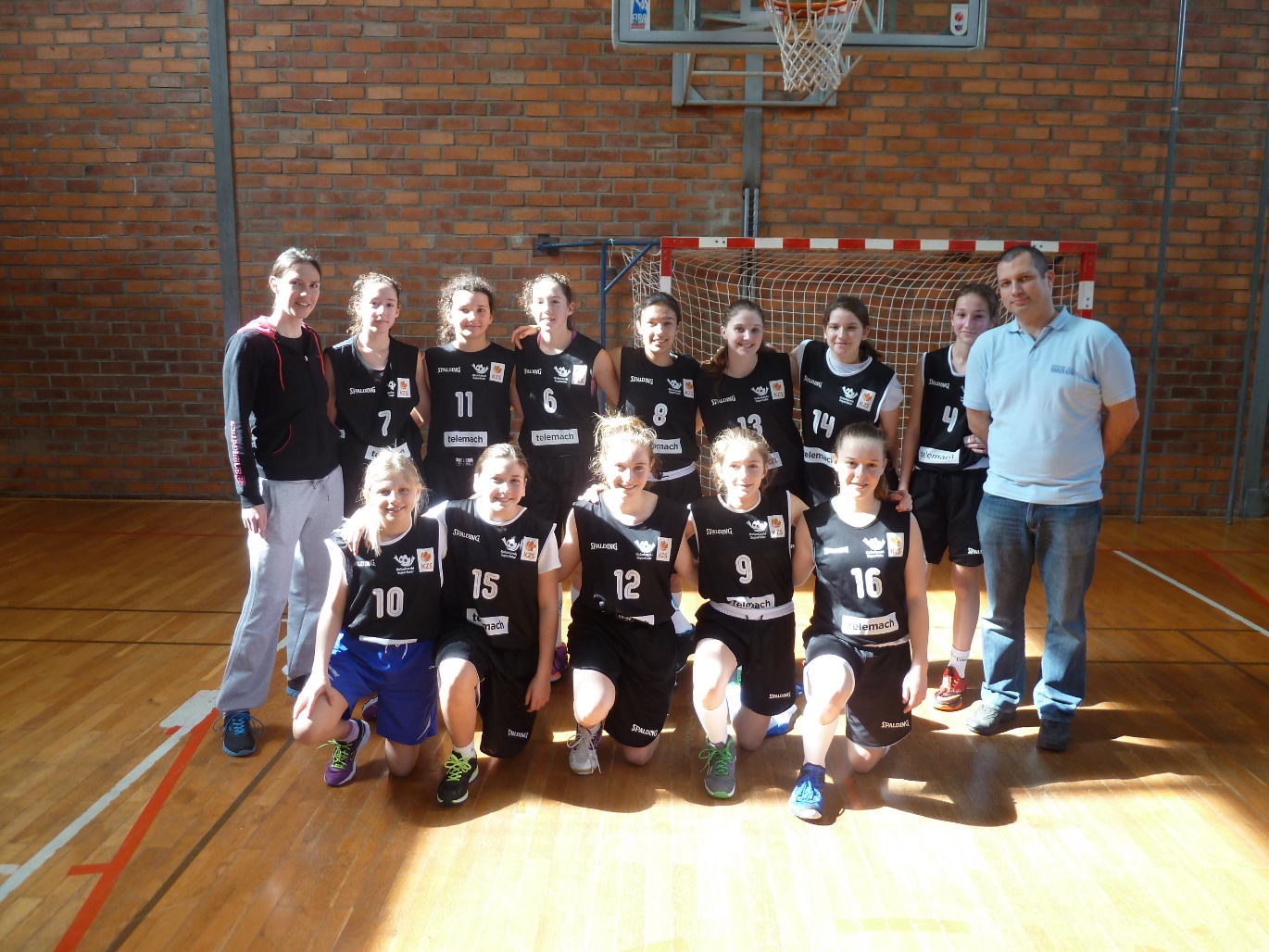 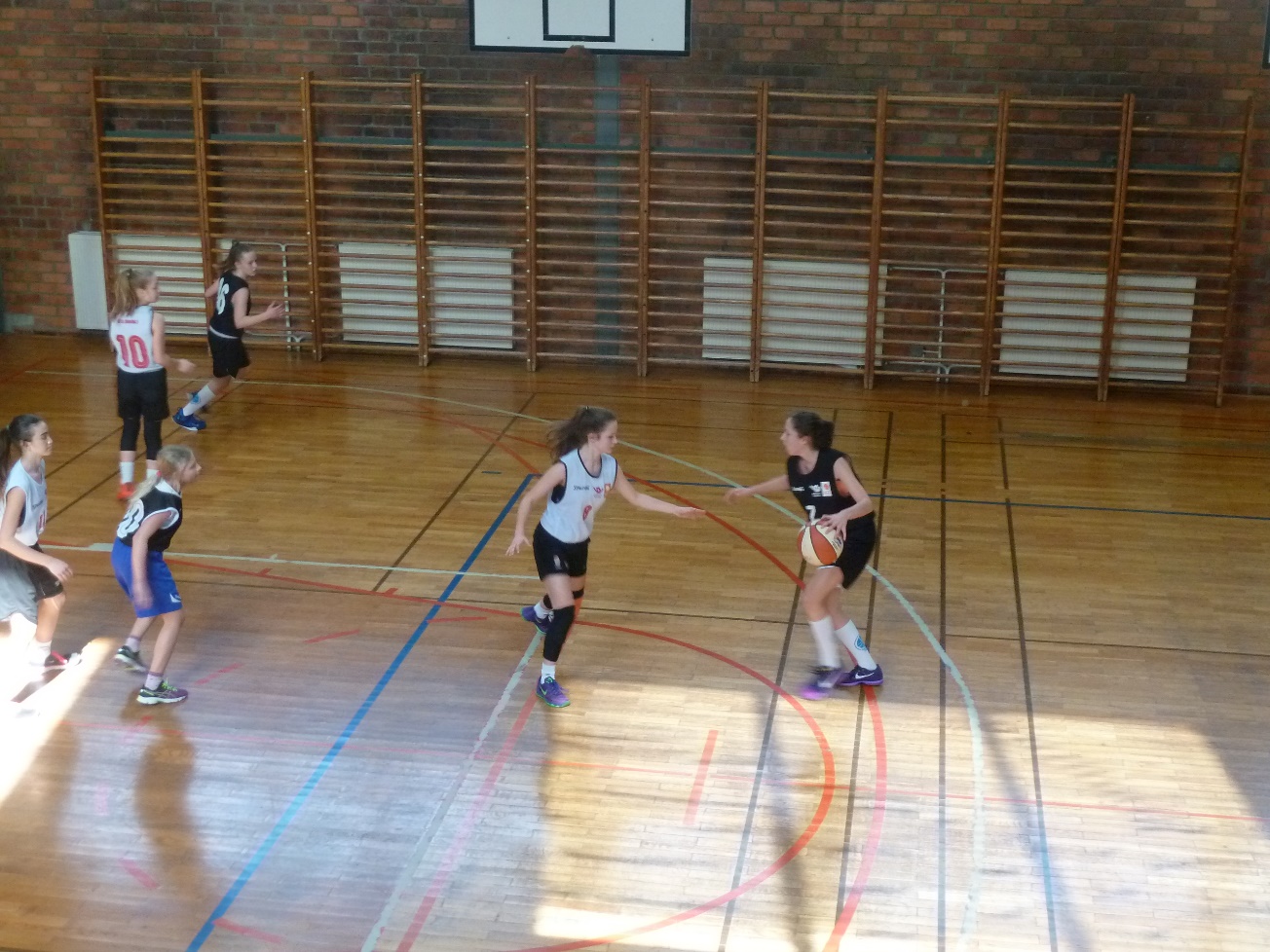 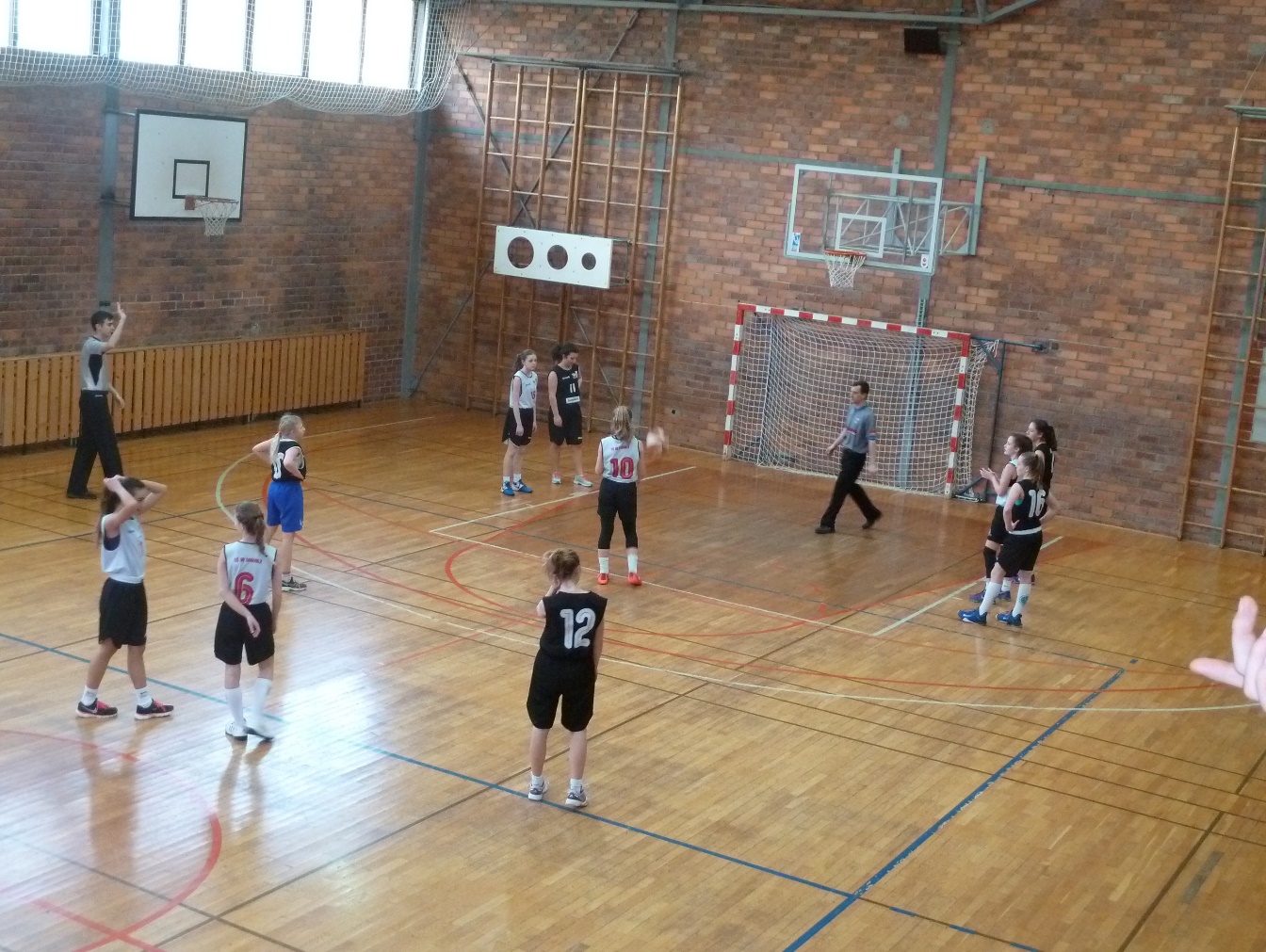 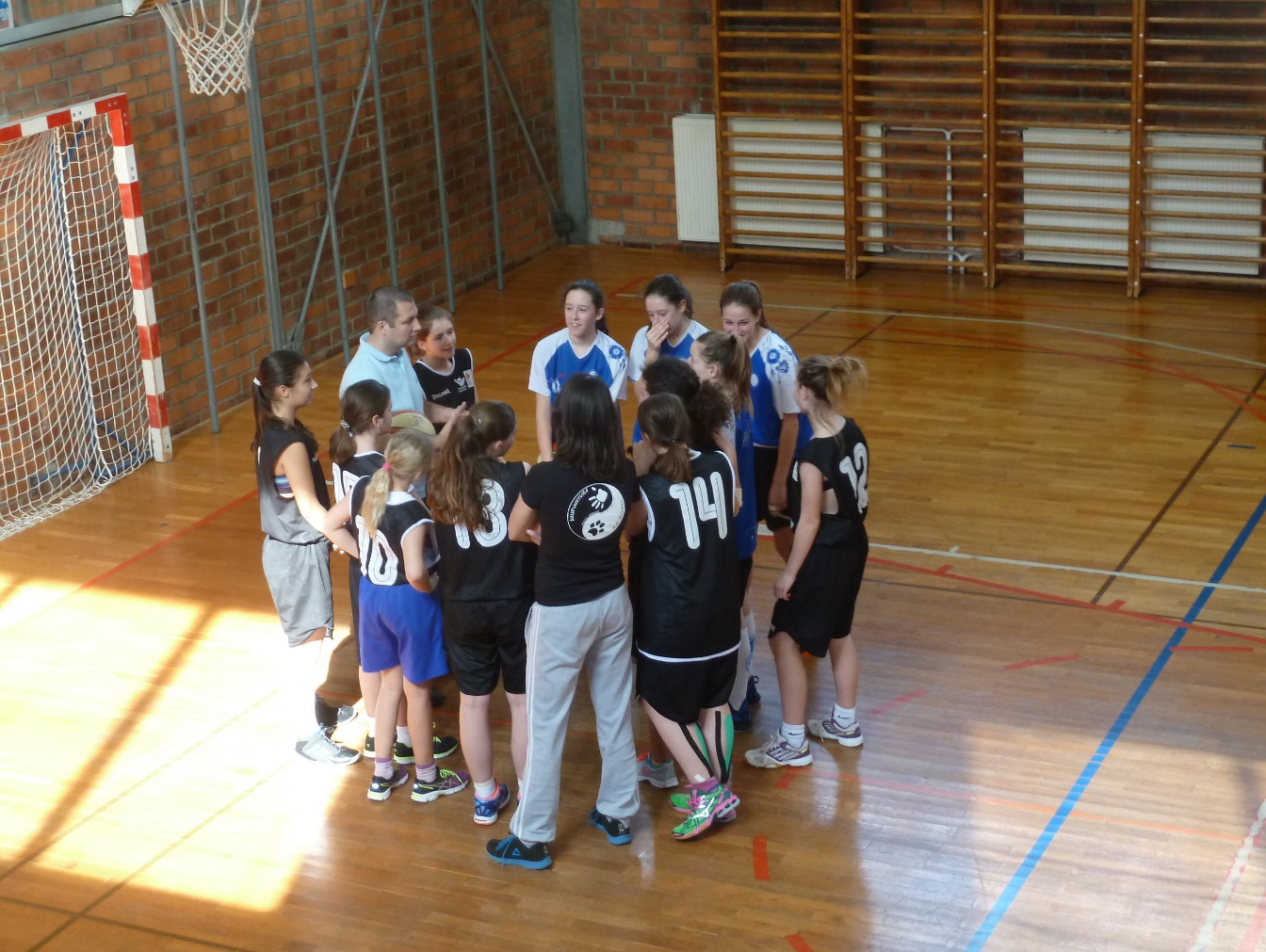 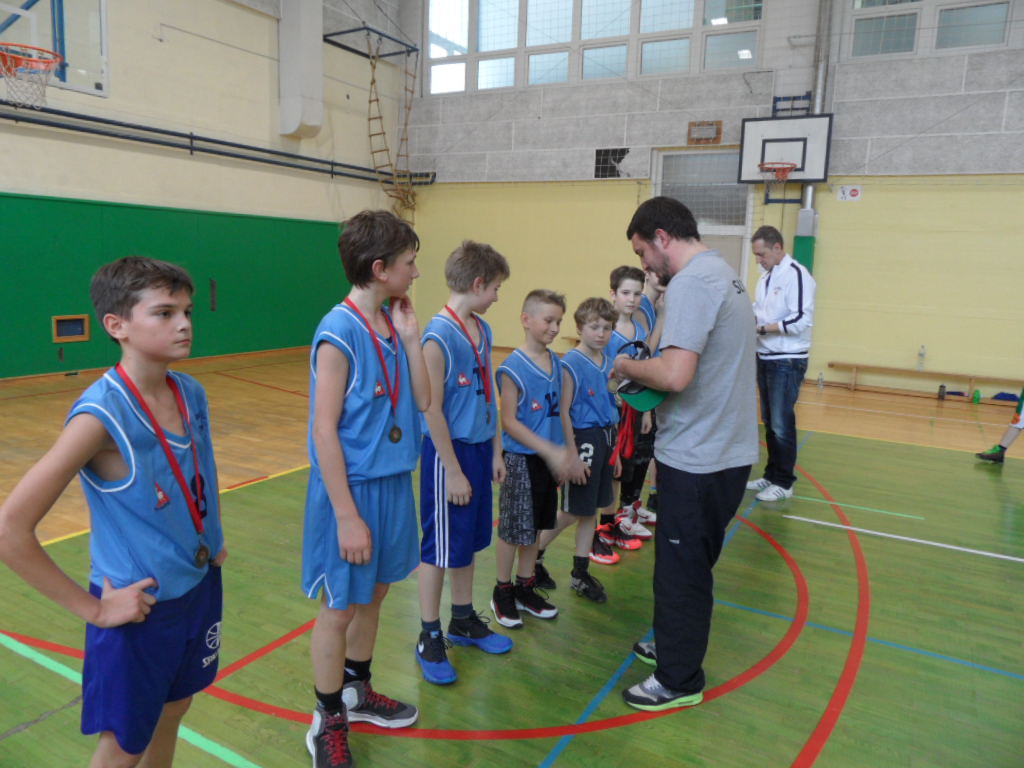 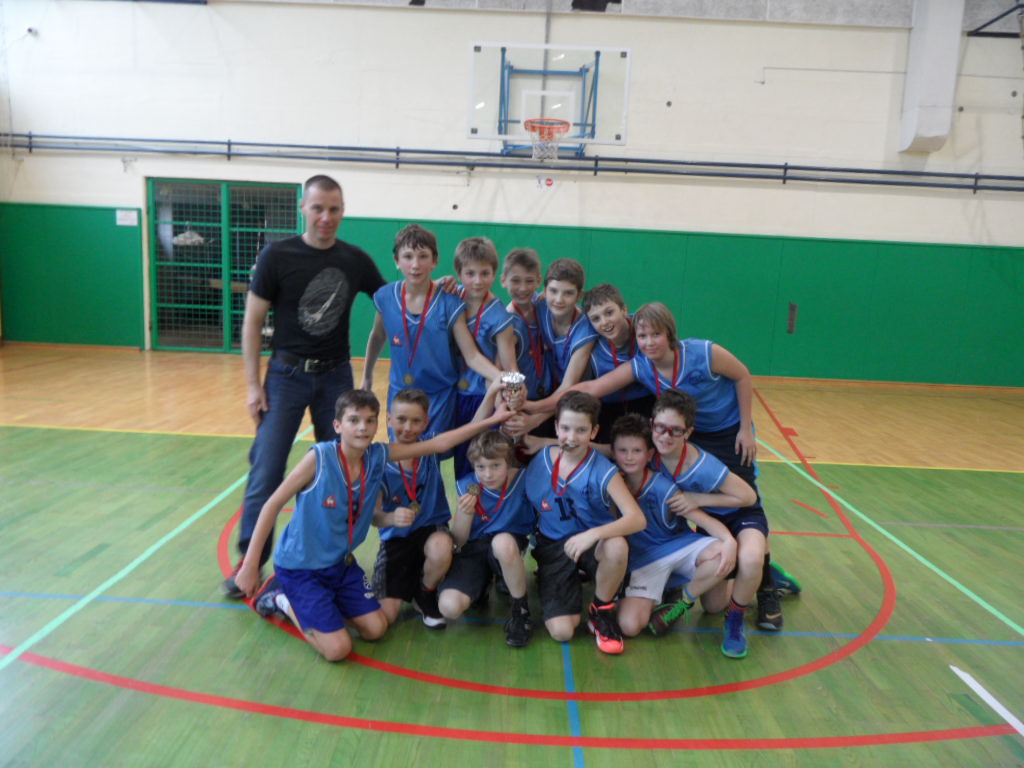 